โครงการรณรงค์เด็กปฐมวัยสวมหมวกนิรภัยศูนย์พัฒนาเด็กเล็กองค์การบริหารส่วนตำบลท่าจะหลุง1.หลักการและเหตุผล	ตามหนังสือกรมส่งเสริมการปกครองท้องถิ่น ที่ มท 0816.4/ว3458  ลงวันที่ 30  สิงหาคม  2562  ได้กำหนดมาตรการณ์และแนวทางในการสร้างวัฒนธรรมความปลอดภัยในการสวมหมวกนิรภัยของเด็กปฐมวัยและผู้ปกครองในศูนย์พัฒนาเด็กเล็กขององค์กรปกครองส่วนท้องถิ่นให้ถือปฏิบัติดังนี้  1. กำหนดเขตสวมหมวกนิรภัย 100 % ในศูนย์พัฒนาเด็กเล็กขององค์กรปกครองส่วนท้องถิ่นทุกแห่งโดยให้ดำเนินการดังนี้ 1.1  จัดทำป้ายเขตสวมหมวกนิรภัย 100% ในบริเวณด้านหน้าอาคารศูนย์พัฒนาเด็กเล็ก1.2 กำหนดให้เด็กปฐมวัยรวมทั้งผู้ปกครอง ที่ขับขี่ซ้อนท้ายรถจักรยานยนต์และรถจักรยานทุกคน      ต้องสวมหมวกนิรภัยทุกครั้งที่มารับส่งบุตรหลาน2 ในการพิจารณาจัดหารหมวกนิรภัยสำหรับเด็กปฐมวัยในศูนย์พัฒนาเด็กเล็กเพื่อปฏิบัติตามข้อ 1 ดังนี้2.1  พ่อแม่ผู้ปกครองจัดซื้อหรือจัดหาให้กับบุตรหลานด้วยตนเอง    2.2  หากพ่อแม่ผู้ปกครองท่านใด เป็นผู้มีรายได้น้อยหรือยากจนไม่สามารถช่วยเหลือตนเองได้ในการดำรงชีวิตได้อย่างปลอดภัย องค์กรปกครองส่วนท้องถิ่นอาจพิจารณาจัดหาหมวกนิรภัยให้กับเด็กปฐมวัยโดยเป็นลักษณะให้ยืมใช้ โดยดำเนินการตามระเบียบกระทรวงมหาดไทยว่าด้วยค่าใช้จ่ายเพื่อช่วยเหลือประชาชน ตามอำนาจหน้าที่ขององค์กรปกครองส่วนท้องถิ่น พ.ศ.2560 แก้ไขเพิ่มเติม (ฉบับที่ 2) พ.ศ.2561 เพื่อความปลอดภัยระหว่างการเดินทางของเด็กปฐมวัยและผู้ปกครองระหว่างการเดินทางมาศูนย์พัฒนาเด็กเล็ก หรือการขับขี่บนท้องถนน อย่างปลอดภัย และเพื่อเป็นการรณรงค์ส่งเสริมการสวมหมวกนิรภัยให้บุตรหลานสวมใส่หมวกนิรภัยขณะเดินทางด้วยรถจักรยานยนต์เพื่อเป็นการดำเนินการตามนโยบายของกรมส่งเสริมการปกครองท้องถิ่นและ เป็นการป้องกันอันตรายจากอุบัติเหตุจากการไม่สวมหมวกนิรภัย ศูนย์พัฒนาเด็กเล็กองค์การบริหารส่วนตำบลท่าจะหลุง  จึงได้จัดทำโครงการรณรงค์เด็กปฐมวัยสวมหมวกนิรภัย ประจำปีงบประมาณ พ.ศ. ๒๕66  ขึ้น 2.วัตถุประสงค์	2.1 เพื่อส่งเสริมการสวมหมวกนิรภัยและได้มาตรฐานขณะเดินทางด้วยรถจักรยานยนต์	2.1 เพื่อส่งเสริมให้ครูและผู้ปกครองได้รับความรู้ ความเข้าใจเกี่ยวกับกฎระเบียบวินัยจราจร รวมถึงการมีจิตสำนึกที่ดีในการใช้รถใช้ถนน3. กลุ่มเป้าหมายผู้ปกครอง เด็กทุกคนในศูนย์พัฒนาเด็กเล็กองค์การบริหารส่วนตำบลท่าจะหลุง 4. วิธีดำเนินการ	4.1 เสนอโครงการเพื่อให้ผู้บริหารพิจารณาอนุมัติ	4.2 ดำเนินการ	4.3 รายงานผล5. ระยะเวลาดำเนินการ	วันจันทร์  ที่  17  เมษายน  25666. สถานที่ดำเนินการ-  ณ ศูนย์พัฒนาเด็กเล็กองค์การบริหารส่วนตำบลท่าจะหลุง อำเภอโชคชัย จังหวัดนครราชสีมา7.งบประมาณ	ไม่ใช้งบประมาณ8. ผู้รับผิดขอบโครงการ	กองการศึกษาฯ  ศูนย์พัฒนาเด็กเล็กองค์การบริหารส่วนตำบลท่าจะหลุง9. ผลคาดว่าจะได้รับ9.1  อันตรายและการสูญเสียชีวิตจากอุบัติเหตุขณะขับขี่หรือซ้อนท้ายรถจักรยานยนต์ในเด็กตำบล            ท่าจะหลุง ลดลง9.2  พ่อแม่ผู้ปกครองเด็กเล็กในตำบลท่าจะหลุง ใส่ใจในความปลอดภัยจากการสวมหมวกกันน็อกขณะขับขี่รถจักรยานยนต์ทุกครั้ง 9.3  เป็นแบบอย่างที่ดีในการปฏิบัติตามข้อบังคับการใช้หมวกกันน็อกตามกฎหมายในขณะขับขี่หรือซ้อนท้ายรถจักรยานยนต์อย่างเคร่งครัด     ลงชื่อ .......................................................... ผู้เขียนโครงการ                             	        (นางลลิตภัทร   ปิวสูงเนิน)                                ครู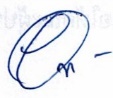                                                              ลงชื่อ ...................................................... ผู้เสนอโครงการ                                             (นางอำไพ   สังเกตุ)                                                      ผู้อำนวยการกองส่งเสริมการเกษตร  รักษาราชการแทน                                                ผู้อำนวยการกองการศึกษา  ศาสนาและวัฒนธรรม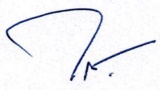                                                                 (ลงชื่อ) ................................................ ผู้เห็นชอบโครงการ                                                                             (นางกนกอร   ฝ่ายโคกสูง)                                                ผู้อำนวยการกองคลัง  รักษาราชการแทน                                                                   ปลัดองค์การบริหารส่วนตำบลท่าจะหลุง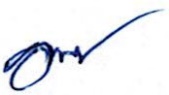                                                                (ลงชื่อ)  ................................................ ผู้เห็นชอบโครงการ                                                                             (นางแฉล้ม   นาคกระโทก)                                                                  รองนายกองค์การบริหารส่วนตำบลท่าจะหลุง                                                             (ลงชื่อ)  .................................................. ผู้เห็นชอบโครงการ                                                                         (นายสมาน   ศรีกระโทก)                                                                รองนายกองค์การบริหารส่วนตำบลท่าจะหลุง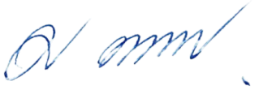                                                               (ลงชื่อ)  ........................................................ ผู้อนุมัติโครงการ                                                                            (นายมานิตย์   นิจกระโทก)                                                                     นายกองค์การบริหารส่วนตำบลท่าจะหลุงบันทึกข้อความส่วนราชการ  ศูนย์พัฒนาเด็กเล็กองค์การบริหารส่วนตำบลท่าจะหลุง  อำเภอโชคชัย  จังหวัดนครราชสีมาที่      นม 90204/67                                  วันที่  12  เมษายน  2566           เรื่อง ขออนุมัติดำเนินโครงการรณรงค์เด็กปฐมวัยสวมหมวกนิรภัย	  ด้วยศูนย์พัฒนาเด็กเล็กองค์การบริหารส่วนตำบลท่าจะหลุง    จะดำเนินโครงการรณรงค์เด็กปฐมวัยสวมหมวกนิรภัย เพื่อเป็นการดำเนินการตามนโยบายของกรมส่งเสริมการปกครองท้องถิ่นและ เป็นการป้องกันอันตรายจากอุบัติเหตุจากการไม่สวมหมวกนิรภัย ศูนย์พัฒนาเด็กเล็กองค์การบริหารส่วนตำบลท่าจะหลุง          จึงขออนุมัติจัดทำโครงการรณรงค์เด็กปฐมวัยสวมหมวกนิรภัย ประจำปีงบประมาณ พ.ศ. ๒๕66  ในวันจันทร์     ที่ 17  เมษายน  2566  และสอดคล้องกับกิจกรรมการเรียนการสอน   สำหรับเด็กปฐมวัยเพื่อเตรียมความพร้อมให้กับเด็ก เด็กเกิดการเรียนรู้และพัฒนาตนเอง อย่างต่อเนื่อง โดยการจัดกิจกรรมนั้นต้องสอดคล้องกับความสนใจ และความถนัดของผู้เรียนโดยคำนึงถึงความแตกต่างระหว่างบุคคล และส่งเสริมให้ผู้เรียนได้ตระหนักถึงความสำคัญของการสร้างความปลอดภัยบนท้องถนน และได้เรียนรู้การใช้หมวกกันน็อกตามกฎหมายในขณะขับขี่หรือซ้อนท้ายรถจักรยานยนต์อย่างเคร่งครัด  เพื่อป้องกันและลดอุบัติเหตุขณะขับขี่หรือซ้อนท้ายรถจักรยานยนต์เพื่อให้การดำเนินการโครงการรณรงค์เด็กปฐมวัยสวมหมวกนิรภัย เห็นควรอนุมัติให้ดำเนินโครงการดังกล่าวตามที่เสนอ  จึงเรียนมาเพื่อโปรดพิจารณาอนุมัติ                                                                  				 ลงชื่อ................................................................  				  (นางลลิตภัทร   ปิวสูงเนิน)      ครู                           -เห็นควรอนุมัติ	  				    ลงชื่อ .....................................................................(นางอำไพ   สังเกตุ)	       ผู้อำนวยการกองส่งเสริมการเกษตร  รักษาราชการแทน ผู้อำนวยการกองการศึกษาศาสนา และวัฒนธรรม-อนุมัติ- ลงชื่อ...........................................................................    ลงชื่อ...........................................................................           (นางกนกอร   ฝ่ายโคกสูง)                                           (นายมานิตย์    นิจกระโทก) 	                                ผู้อำนวยการกองคลัง  รักษาราชการแทน                             นายกองค์การบริหารส่วนตำบลท่าจะหลุงปลัดองค์การบริหารส่วนตำบลท่าจะหลุงบันทึกข้อความ                                                                  ส่วนราชการ  ศูนย์พัฒนาเด็กเล็กองค์การบริหารส่วนตำบลท่าจะหลุง อำเภอโชคชัย  จังหวัดนครราชสีมาที่  นม 90204/                                      วันที่  21  เมษายน  2566เรื่อง    รายงานผลการดำเนินงานโครงการรณรงค์เด็กปฐมวัยสวมหมวกนิรภัย ***************************************************************************************************     เรียน     นายกองค์การบริหารส่วนตำบลท่าจะหลุง			ด้วยศูนย์พัฒนาเด็กเล็กองค์การบริหารส่วนตำบลท่าจะหลุง   ได้ดำเนินโครงการรณรงค์เด็กปฐมวัยสวมหมวกนิรภัย โดยเน้นผู้ปกครองและเด็กเล็กทุกคนในศูนย์พัฒนาเด็กเล็กองค์การบริหารส่วนตำบลท่าจะหลุง รวมถึงผู้เกี่ยวข้องอื่น ๆ (ครู, ครูผู้ดูแลเด็ก, พนักงานองค์การบริหารส่วนตำบลท่าจะหลุงและประชาชนทั่วไป ในตำบลท่าจะหลุง)   ในวันจันทร์ที่ 17  เมษายน  พ.ศ.2566  เพื่อให้สอดคล้องกับกิจกรรมการเรียนการสอน  สำหรับเด็กปฐมวัยเพื่อเตรียมความพร้อมให้กับเด็ก  เด็กเกิดการเรียนรู้และพัฒนาตนเองอย่างต่อเนื่อง   และส่งเสริมให้ผู้เรียนได้ตระหนักถึงและใส่ใจในความปลอดภัยจากการสวมหมวกกันน็อก ขณะขับขี่รถจักรยานยนต์ทุกครั้ง และถือเป็นแบบอย่างที่ดีในการปฏิบัติตามข้อบังคับการใช้หมวกกันน็อกตามกฎหมายในขณะขับขี่หรือซ้อนท้ายรถจักรยานยนต์อย่างเคร่งครัด เพื่อป้องกันและลดอุบัติเหตุขณะขับขี่หรือซ้อนท้ายรถจักรยานยนต์ในเด็กเล็กในตำบลท่าจะหลุง อำเภอโชคชัย จังหวัดนครราชสีมาอย่างต่อเนื่อง และยั่งยืนบัดนี้ได้ดำเนินการจัดทำโครงการรณรงค์เด็กปฐมวัยสวมหมวกนิรภัย เสร็จสิ้นแล้ว  จึงขอรายงานผลการดำเนินการโครงการดังกล่าวข้างต้น ดังนี้ วัตถุประสงค์ของการจัดกิจกรรมโครงการ- เพื่อส่งเสริมการสวมหมวกนิรภัยและได้มาตรฐานขณะเดินทางด้วยรถจักรยานยนต์	- เพื่อส่งเสริมให้ครูและผู้ปกครองได้รับความรู้ ความเข้าใจเกี่ยวกับกฎระเบียบวินัยจราจร รวมถึงการมีจิตสำนึกที่ดีในการใช้รถใช้ถนนกลุ่มเป้าหมายการดำเนินงานที่กำหนดไว้ในโครงการ / กิจกรรมผู้ปกครอง เด็กทุกคนในศูนย์พัฒนาเด็กเล็กองค์การบริหารส่วนตำบลท่าจะหลุง ผู้เข้าร่วมกิจกรรมครู  ผู้ดูแลเด็ก  นักเรียนและผู้ปกครองนักเรียนในศูนย์พัฒนาเด็กเล็กประโยชน์ที่ได้รับ-  เด็กศูนย์พัฒนาเด็กเล็กองค์การบริหารส่วนตำบลท่าจะหลุง    เกิดการเรียนรู้ที่แปลกใหม่ ช่วยเสริมทักษะให้เด็กครบทั้ง 4 ด้านมีความรู้เกี่ยวกับการสวมหมวกกันนอค และตระหนักถึงความสำคัญของการสร้างความปลอดภัยบนท้องถนน -   ครูผู้สอนศูนย์พัฒนาเด็กเล็กองค์การบริหารส่วนตำบลท่าจะหลุง    ได้จัดกิจกรรมโครงการรณรงค์เด็กปฐมวัยสวมหมวกนิรภัยปัญหา / อุปสรรค์ไม่มีผลการดำเนินงานโดยรวมดีสิ่งที่ควรปรับปรุงในโอกาสต่อไปไม่มีข้อเสนอแนะจัดทำประกาศการสวมหมวกนิรภัยและถือปฏิบัติให้ทั่วกันจึงเรียนมาเพื่อโปรดทราบ                                  ลงชื่อ.............................................................                                          (นางลลิตภัทร   ปิวสูงเนิน)                                           ครู				       ลงชื่อ.........................................................                                                                (นางอำไพ   สังเกตุ)	                                                                   ผู้อำนวยการกองส่งเสริมการเกษตร  รักษาราชการแทน                                                                        ผู้อำนวยการกองการศึกษาศาสนา และวัฒนธรรม					      ลงชื่อ...............................................................                                                            (นางกนกอร   ฝ่ายโคกสูง)	                                       ผู้อำนวยการคลัง  รักษาราชการแทน                                                                          ปลัดองค์การบริหารส่วนตำบลท่าจะหลุง                                                                       ลงชื่อ........................................................                                                            (นายมานิตย์    นิจกระโทก)		                                                                          นายกองค์การบริหารส่วนตำบลท่าจะหลุงรูปกิจกรรมโครงการรณรงค์เด็กปฐมวัยสวมหมวกนิรภัยศูนย์พัฒนาเด็กเล็กองค์การบริหารส่วนตำบลท่าจะหลุง อำเภอโชคชัย  จังหวัดนครราชสีมา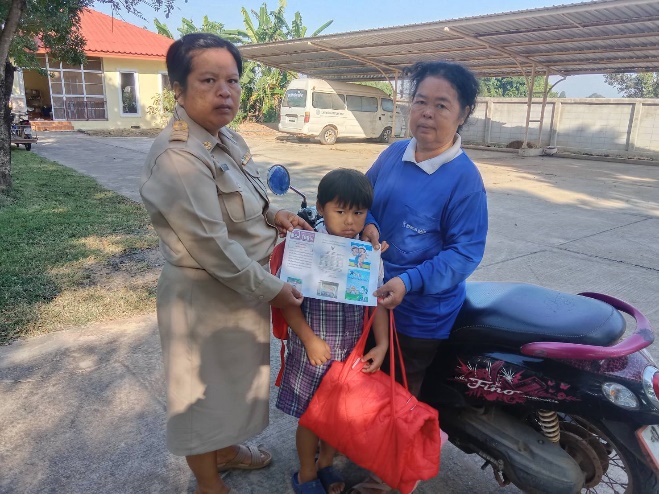 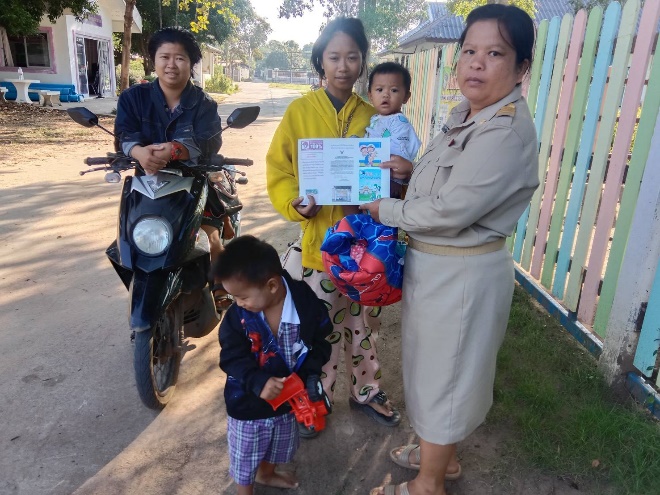 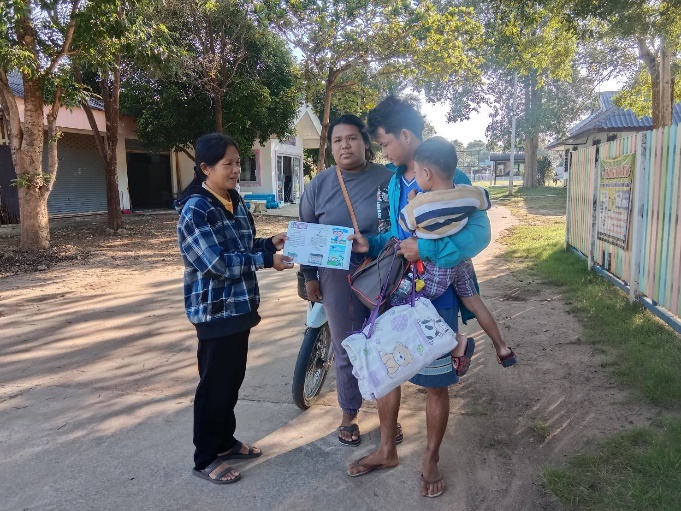 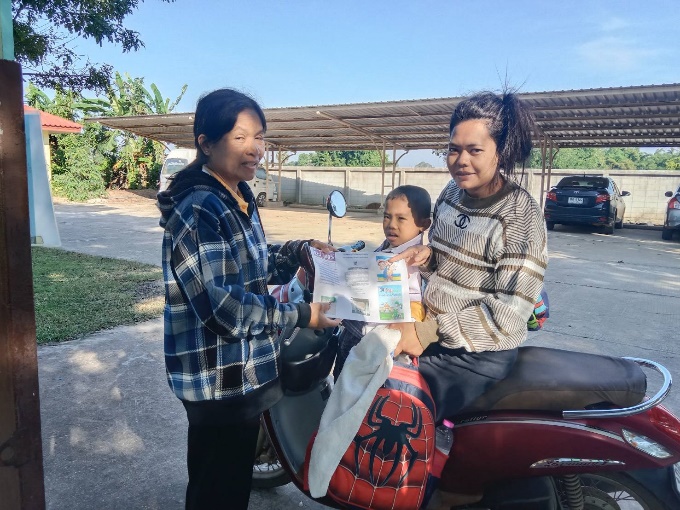 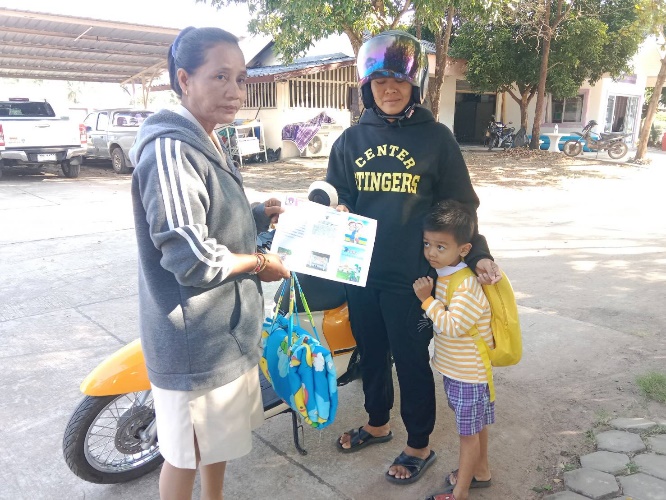 